Jay M. Johnson, LLC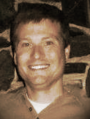 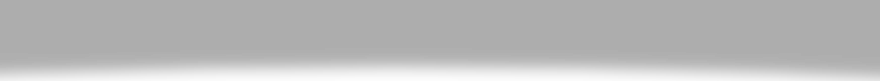 Accounting & Tax Advisory ServicesTax Advisory & PreparationAssurance & AccountingBusiness Advisory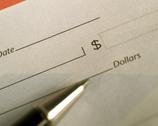 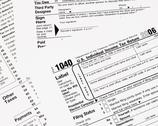 Contact Information:Phone: (907) 220-9970Email: jayjohnson@ketchikancpa.com